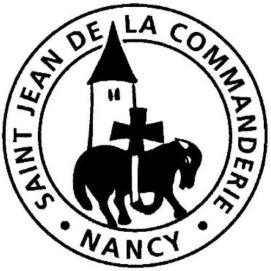 						5 mars 2017				         1er dimanche de Carême ALa vie et la grâceLa tentation, ce n’est pas une histoire du passé mais un combat de chaque jour. Lorsqu’elle devient plus forte que notre résistance, elle entraîne au péché, nous détournant de Dieu. En ce premier dimanche de Carême, la Parole veut affermir nos cœurs, renforcer notre foi. Ne nous laissons pas abuser par l’habileté et la séduction des « serpents » qui nous approchent aujourd’hui pour nous éloigner du Seigneur ou de l’Eglise. Reprenons conscience de l’existence du péché et de sa gravité, au plan personnel et collectif, et rendons grâce pour notre salut en Jésus-Christ. Il a résisté jusqu’au bout au démon. Il est, pour nous, victorieux du Malin.Chant d’entrée : Avec toi, nous irons au désert.1. Seigneur, avec toi, nous irons au désert, poussés comme toi par l’Esprit. (bis)Et nous mangerons la Parole de Dieu. Et nous choisirons notre Dieu. Et nous fêterons notre Pâques au désert ; nous vivrons le désert avec toi ! 2. Seigneur, nous irons au désert pour guérir, poussés comme toi par l’Esprit. (bis)Et tu ôteras de nos cœurs le péché. Et tu guériras notre mal. Et nous fêterons notre Pâques au désert, ô vivant qui engendre la vie !3. Seigneur, nous irons au désert pour prier, poussés comme toi par l’Esprit (bis). Et nous goûterons le silence de Dieu. Et nous renaîtrons dans la joie. 	       Et nous fêterons notre Pâques au désert ; nous irons dans la force de Dieu !1ère Lecture : Gn 2, 7-9 ; 3, 1-7aL’une des grandes tentations de l’homme est de vouloir se passer de Dieu ou de se faire dieu. Nos premiers parents ont cru à ce mirage. C’est ce que raconte l’auteur du livre de la Genèse en s’inspirant de fables religieuses de son temps.Psaume 50Humblement, supplions le Seigneur. Demandons-lui de purifier nos cœurs.Pitié pour moi, mon Dieu, dans ton amour, 						               Selon ta grande miséricorde, efface mon péché.Pitié pour moi !Lave-moi tout entier de ma faute. Purifie-moi de mon offense.Pitié pour moi !Oui, je connais mon péché, ma faute est toujours devant moi.Pitié pour moi !Ainsi, tu peux parler et montrer ta justice, être juge et montrer ta victoire.Pitié pour moi !Moi, je suis né dans la faute, j’étais pécheur dès le sein de ma mère.Pitié pour moi !Mais tu veux au fond de moi la vérité ; dans le secret, tu m’apprends la sagesse.Purifie-moi !Purifie-moi avec l’hysope et je serai pur ; lave-moi et je serai blanc plus que la neige.Purifie-moi !Fais que j’entende les chants et la fête : ils danseront les os que tu broyais ;Purifie-moi !Détourne ta face de mes fautes, enlève mes péchés.Purifie-moi ! Crée en moi un cœur pur, ô mon Dieu, renouvelle et raffermis au fond de moi mon esprit.Purifie-moi ! Ne me chasse pas loin de ta face, ne me reprends pas ton Esprit Saint.Purifie-moi !2ème Lecture : Rm 5, 12. 17-19St Paul explique comment la faute d’Adam a été racheté par le Christ, source de vie.AcclamationTa Parole, Seigneur, est véritéEt ta loi, délivrance.L’homme de vit pas seulement de pain,                                                                                             mais de toute parole qui sort de la bouche de Dieu.Evangile : Mt 4, 1-11En résistant au démon qui le tente, Jésus inaugure l’humanité nouvelle, conforme à la volonté du Père.Prière des FidèlesFrères et sœurs, que la parole de Dieu soit notre force et notre soutien dans la prière. Adressons au Père nos supplications, pour tous les hommes.1/ En ce temps de carême, que nous puissions nous inscrire davantage dans  la démarche de conversion proposée par l’Évangile. Qu’elle nous rapproche de Toi et  nous fasse trouver dans ta Parole, refuge, courage et force. Seigneur, nous te prions. R/R/  Entends nos prières, entends nos voix, entends nos prières, monter vers toi !2/ Les richesses de notre planète continuent d’être inégalement partagées. Accorde à celles et ceux qui les exploitent, la conscience du partage équitable et de  la charité. Seigneur, nous te prions. R/3/ L’Eucharistie constitue le lieu d’expression du don du Fils de Dieu aux hommes. Nourris par elle notre foi, fais grandir notre espérance et consolide notre  fraternité et amour spirituels. Seigneur, nous te prions. R/Loué sois-tu, Dieu d’amour et de vie, toi qui exauces la prière de ton peuple, par Jésus, le Christ, notre Seigneur qui règne avec toi et l’Esprit Saint, pour les siècles des siècles.Communion : Pourquoi ces poings fermés ?                                                                    Ce chant sera repris chaque dimanche de ce Carême.Pourquoi ces poings fermés et ce mépris qui vous enchaîne ?Réconciliez-vous !Tous	Réconciliez-vous !Alors, vous serez libres, libres d’aimer et de vivre en frères.Tous	Alors, vous serez libres, libres d’aimer et de vivre en frères.Pourquoi ces murs dressés et cette peur les uns des autres ?Réconciliez-vous !Tous	Réconciliez-vous !Alors vous verrez naître, de proche en proche, une paix nouvelle.Tous	Alors, vous verrez naître, de proche en proche, une paix nouvelle.Prière au Seigneur Jésus, le nouvel Adam.Seigneur Jésus, dans le désert, ton obéissance, ton amour nous sauvent déjà et ils nous sauvent à chaque instant de notre vie. Tu nous as aimés à grands prix !A lire l’évangile d’aujourd’hui, ta victoire semble avoir été facile mais, sous cette victoire, il y a ta Passion. Ta Passion, ta Pâque, présentes au cœur de chaque eucharistie.Aujourd’hui encore, entraîne-nous dans cette Pâque, Jésus, tenté et victorieux, Jésus, le crucifié ressuscité !Par ton jeûne au désert, délivre-nous. De ceux qui s’égarent, prends pitié. Par ton combat victorieux, délivre-nous. De ceux qui sont tentés, prends pitié. Par ta parole de vérité, délivre-nous. De ceux qui doutent, prends pitié. Par ta fidélité envers le Père, délivre-nous. De ceux qui sont partis loin de lui, prends pitié.  Par ta miséricorde et ton pardon, ô Jésus-Christ, par ta fidélité à te laisser conduire par l’Esprit, délivre-nous, prends pitié.	Sœur Marie-Pierre FAURE